17.03.2020r.- wtorekZadanie 1. Połącz obrazki odpowiadającymi im podpisami. Następnie ubarw obrazki za pomocą kolorów, które poznaliśmy do tej pory: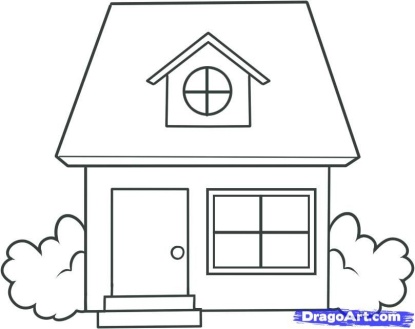 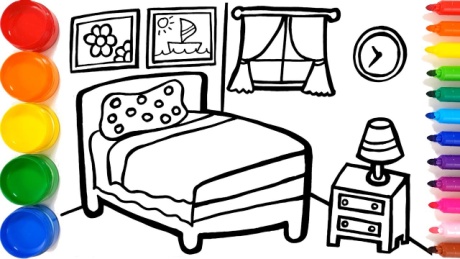 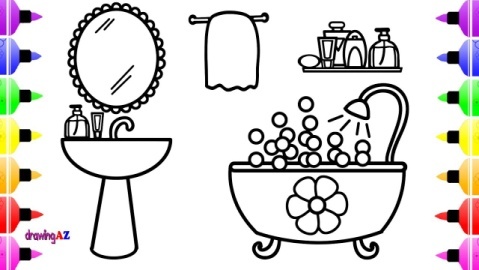 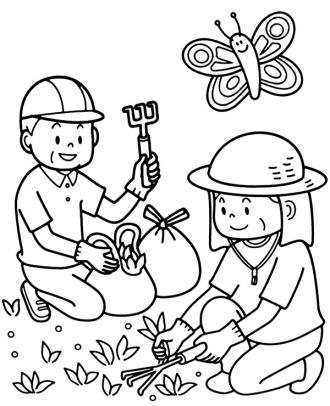 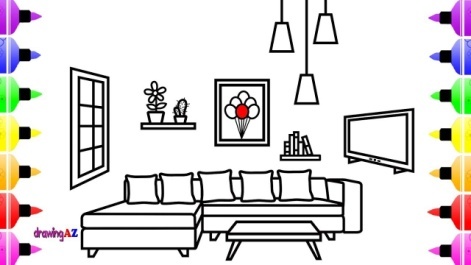 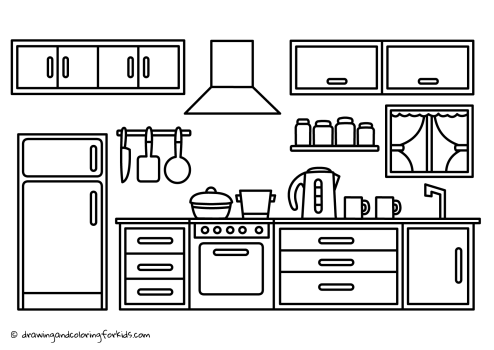 Lista wyrazów do wykorzystania:Zadanie 2. Przeczytaj ile drzwi i okien powinno znaleźć się na rysunku. Następnie dorysuj brakujące elementy zgodnie z podanymi cyframi: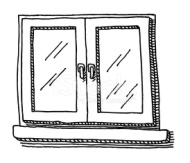 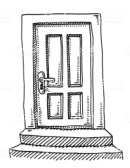 	5 windows							2 doors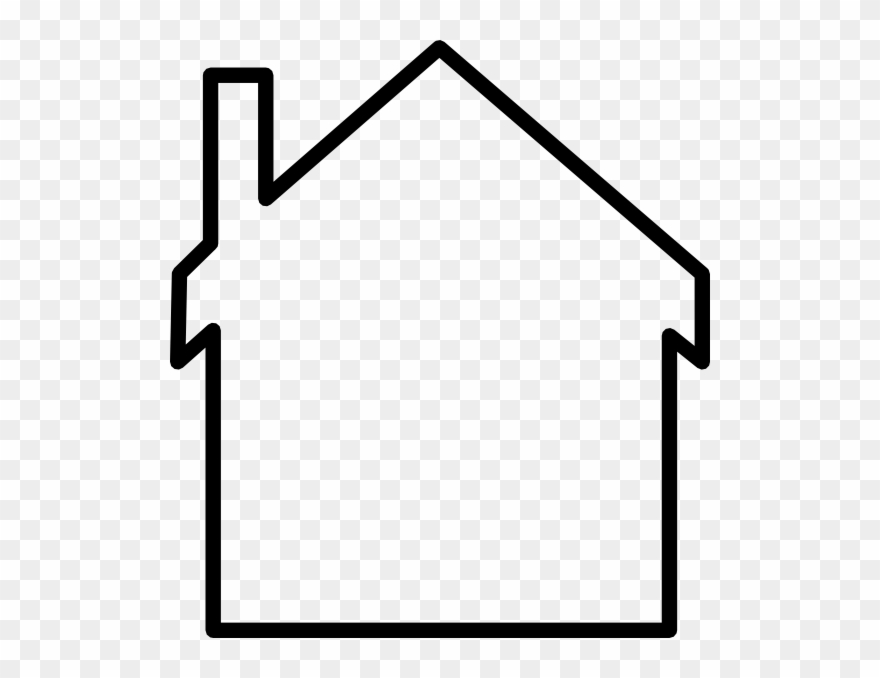 18.03.2020r. – środaZadanie 1. Popatrz na obrazek i napisz (słownie)!!! ile elementów wyposażenia domu widzisz na każdym z nich:					……….. chairs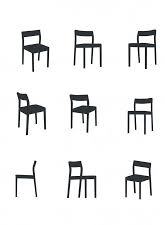 					……….. tables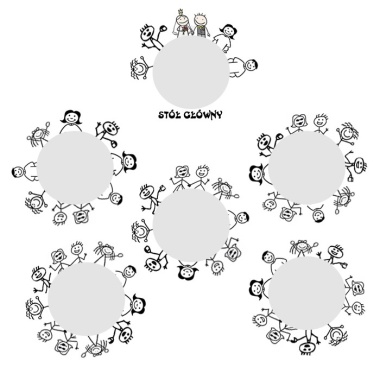 			………… doors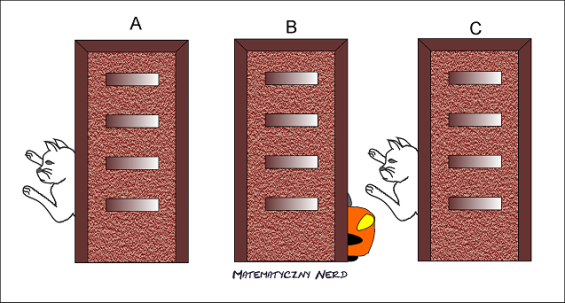 			…………. Windows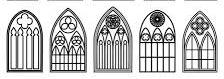 Zadanie 2. My clothes – słownictwoDress (dres) – sukienkaSkirt (skyrt) – spódnicaShirt (szyrt) – koszulaTrousers (trauzez) – spodnieBoots (butz) – buty (zakostkę)Hat (hat) – kapeluszWymowa – linki do wysłuchania i powtórzenia każdego z nowo poznanych słów:Dress: https://dictionary.cambridge.org/pl/dictionary/english/dressSkirt: https://dictionary.cambridge.org/pl/pronunciation/english/skirtShirt: https://dictionary.cambridge.org/pl/dictionary/english/shirtTrousers: https://dictionary.cambridge.org/pl/dictionary/english/trousersBoots: https://dictionary.cambridge.org/pl/dictionary/english/boot?q=bootsHat: https://dictionary.cambridge.org/pl/dictionary/english/hat24.03.2020r. – wrotekZadanie 1. Napisz, na którym obrazku widzisz daną cześć ubrania. Następnie pokoloruj obrazki:TrousersBootsHatDressSkirtShirt1) 	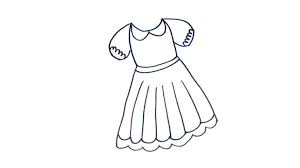 2) 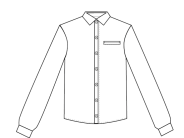 3) 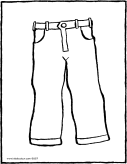 4) 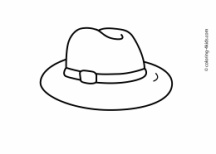 5) 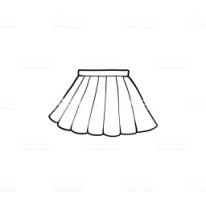 6) 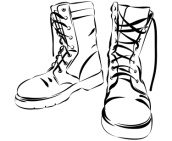 Zadanie 2. Popraw po śladzie: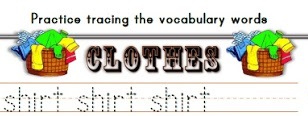 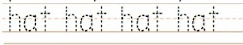 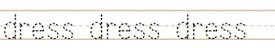 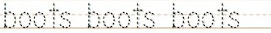 Zadanie 3. Narysuj poszczególne części ubioru:HatDressTrousersShirt25.03.2020r. – wtorekZadanie 1. Nowe słownictwo:T-shirt (Ti szyrt) – koszulka z krótkimi rękawamiCoat (kołt) – płaszcz, kurtkaSweater (słeter) – sweterShoes (szuz) – butyWymowa:T-shirt: https://dictionary.cambridge.org/pl/dictionary/english/t-shirtCoat: https://dictionary.cambridge.org/pl/dictionary/english/coatSweater: https://dictionary.cambridge.org/pl/dictionary/english/sweaterShoes: https://dictionary.cambridge.org/pl/dictionary/english/shoe?q=shoesZadanie 2. Wyszukaj i zakreśl w kółko części ubioru:Ile części ubioru znalazłeś/znalazłaś? …………………… (napisz słownie).Zadanie 3. Powtórzenie słownictwa związanego z częściami ubioru. Narysuj przedstawione części ubioru:2 sweaters:4 dresses:10 hats:5 t-shirts:8 coats:3 shoes:6 skirts:7 shirts:Zadanie 4. Jaki to kolor?What colour is it? (łot kaler yz yt?) – Jaki to kolor?It’s red (its red) – Czerwony.Pokoloruj obrazki obok (na podany kolor):Yellow 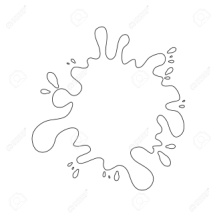 Blue RedOrange BlueGreenWhiteWRIOMCTSUPLCOATORKSSOTSGOIOIWHIYUIUHUREOYFLMYASTAETSHIRTEETSSWEATERRESZWDRESSTRA